ANEXO I – Roteiro para elaboração de Projeto - EDITAL      /2018INOVAÇÃOEste projeto apresenta uma proposta de inovação tecnológica em:Produto (   )	Processo (   )		      Serviço (   )		ÁREA DO CONHECIMENTODO PROJETO2.1.) Título:2.2.) Resumo com no máximo 500 palavras:2.3.) Inovação: Descrever a(s) vantagem(s) do produto, processo ou serviço em relação ao estado da arte.2.4.) Público Alvo: Deve conter informações sobre os potenciais usuários e demanda.2.5.) Cronograma:Descrever as atividades propostas e o respectivo fluxo temporal para o desenvolvimento do projeto.2.7.) Resultado esperado:Indicar qual é o resultado esperado do projeto. (   ) Pesquisa sobre Viabilidade Técnica (detalhar): (   ) Construção de Protótipo (detalhar):.ANEXO II – Cadastro do orientadorCADASTRO DO ORIENTADOR DE PROJETO DE INOVAÇÃO - EDITAL      /2018ANEXO III - FORMULÁRIO DE CADASTRO DO ALUNO (PROPONENTE / VOLUNTÁRIO) - EDITAL      /2018ANEXO VICADASTRO DO COLABORADOR DE PROJETO DE INOVAÇÃO - EDITAL      /2018ANEXO V - Orçamento de itens solicitados para realização do projeto  - EDITAL      /2018ANEXO VI - TERMO DE PERMISSÃO DE USO DE LABORATÓRIO - EDITAL      /2018Declaro que o professor(a) ___[nome completo do professor]____ e seu(s) aluno(s) ___[nome completo do aluno]_____ estão autorizados a utilizar a infraestrutura do Laboratório ___[denominação do laboratório]____ exclusivamente para a realização de __[descrever detalhadamente o tipo e a quantidade de tarefas a serem realizadas no laboratório]___ , entre os dias [DD] / [MM]  / [AAAA] e [DD] / [MM]  / [AAAA], no âmbito do Projeto por ele submetido à Diretoria de Inovação, Pesquisa, Pós-graduação e Extensão (DIPPE),. O acesso ao local e o uso das referidas instalações deverá observar integralmente as normas vigentes.__Ouro Preto]__, [DD] de [mês] de 20[AA].___________________________Prof(a). Dr(a). ___[nome do responsável pelo laboratório]____ANEXO VII - TERMO DE RESPONSABILIDADE FINANCEIRA - EDITAL      /2018Eu ___________________________________ CPF:_________________ Siape no__________________ declaro para os devidos fins que recebi da Diretoria de Inovação, Pesquisa, Pós-Graduação e Extensão (DIPPE IFMG – campus Ouro Preto) o valor de R$6.500,00 (seis mil e quinhentos reais) relativos aos recursos destinados ao projeto que atuo como orientador(a), denominado: “_________________________________________________________________________”, o qual foi contemplado no edital XX/2018 de Inovação Tecnológica com vigência de 06/06/2018 a 06/06/2019 e assumo a responsabilidade de efetuar a prestação contas nos termos estabelecidos no referido edital, sob pena de incorrer nas penalidades cabíveis, oriundas da Diretoria de Inovação, Pesquisa, Pós-Graduação e Extensão (DIPPE )e legislação específica da Contabilidade Pública..Ouro Preto,_______de________________________de 2018.___________________________Prof(a). Dr(a). ______________________________________________[nome do orientador do projeto]AtividadesMESESMESESMESESMESESMESESMESESMESESMESESMESESMESESMESESMESESAtividades1º2º3º4º5º6º7º8º9º10º11º12ºETAPA: ETAPA:ETAPA:ETAPA:ETAPA:ETAPA:ETAPA:DIRETORIA DE INOVAÇÃO, PESQUISA, PÓS-GRADUAÇÃO  E EXTENSÃO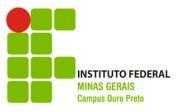 DIRETORIA DE INOVAÇÃO, PESQUISA, PÓS-GRADUAÇÃO  E EXTENSÃODIRETORIA DE INOVAÇÃO, PESQUISA, PÓS-GRADUAÇÃO  E EXTENSÃODIRETORIA DE INOVAÇÃO, PESQUISA, PÓS-GRADUAÇÃO  E EXTENSÃODIRETORIA DE INOVAÇÃO, PESQUISA, PÓS-GRADUAÇÃO  E EXTENSÃODIRETORIA DE INOVAÇÃO, PESQUISA, PÓS-GRADUAÇÃO  E EXTENSÃODIRETORIA DE INOVAÇÃO, PESQUISA, PÓS-GRADUAÇÃO  E EXTENSÃODADOS DO ORIENTADORDADOS DO ORIENTADORDADOS DO ORIENTADORDADOS DO ORIENTADORDADOS DO ORIENTADORDADOS DO ORIENTADORDADOS DO ORIENTADORNOME COMPLETONOME COMPLETONOME COMPLETONOME COMPLETONOME COMPLETONOME COMPLETOMATRÍCULA SIAPECARGO/FUNÇÃO:SETOR DE LOTAÇÃO:SETOR DE LOTAÇÃO:SETOR DE LOTAÇÃO:SETOR DE LOTAÇÃO:SETOR DE LOTAÇÃO:TELEFONE/RAMALDATA DE NASCIMENTO DATA DE NASCIMENTO DATA DE NASCIMENTO NATURALIDADE NATURALIDADE NATURALIDADE NACIONALIDADEENDEREÇO RESIDENCIAL (AV, RUA, ESTRADA)ENDEREÇO RESIDENCIAL (AV, RUA, ESTRADA)ENDEREÇO RESIDENCIAL (AV, RUA, ESTRADA)ENDEREÇO RESIDENCIAL (AV, RUA, ESTRADA)ENDEREÇO RESIDENCIAL (AV, RUA, ESTRADA)ENDEREÇO RESIDENCIAL (AV, RUA, ESTRADA)ENDEREÇO RESIDENCIAL (AV, RUA, ESTRADA)NÚMERONÚMERONÚMEROCOMPLEMENTOCOMPLEMENTOCOMPLEMENTOBAIRROCIDADECIDADECIDADEESTADOESTADOESTADOCEPTELEFONE RESIDENCIALTELEFONE RESIDENCIALTELEFONE RESIDENCIALCELULARCELULARCELULARE-MAILDOCUMENTOS:DOCUMENTOS:DOCUMENTOS:DOCUMENTOS:DOCUMENTOS:DOCUMENTOS:DOCUMENTOS:CARTEIRA DE IDENTIDADECARTEIRA DE IDENTIDADEÓRGÃOEXPEDIDORÓRGÃOEXPEDIDORDATA DE EXPEDIÇÃOCPFCPFDECLARAÇÃO DECLARAÇÃO DECLARAÇÃO DECLARAÇÃO DECLARAÇÃO DECLARAÇÃO DECLARAÇÃO Declaro que estou ciente de todas as normas que regem o EDITAL    /2018 INOVAÇÃO TECNOLÓGICA do Instituto Federal de Minas Gerais - campus Ouro Preto.Ouro Preto, ______ de _______________________de  ________.___________________________________________________Assinatura do orientadorDeclaro que estou ciente de todas as normas que regem o EDITAL    /2018 INOVAÇÃO TECNOLÓGICA do Instituto Federal de Minas Gerais - campus Ouro Preto.Ouro Preto, ______ de _______________________de  ________.___________________________________________________Assinatura do orientadorDeclaro que estou ciente de todas as normas que regem o EDITAL    /2018 INOVAÇÃO TECNOLÓGICA do Instituto Federal de Minas Gerais - campus Ouro Preto.Ouro Preto, ______ de _______________________de  ________.___________________________________________________Assinatura do orientadorDeclaro que estou ciente de todas as normas que regem o EDITAL    /2018 INOVAÇÃO TECNOLÓGICA do Instituto Federal de Minas Gerais - campus Ouro Preto.Ouro Preto, ______ de _______________________de  ________.___________________________________________________Assinatura do orientadorDeclaro que estou ciente de todas as normas que regem o EDITAL    /2018 INOVAÇÃO TECNOLÓGICA do Instituto Federal de Minas Gerais - campus Ouro Preto.Ouro Preto, ______ de _______________________de  ________.___________________________________________________Assinatura do orientadorDeclaro que estou ciente de todas as normas que regem o EDITAL    /2018 INOVAÇÃO TECNOLÓGICA do Instituto Federal de Minas Gerais - campus Ouro Preto.Ouro Preto, ______ de _______________________de  ________.___________________________________________________Assinatura do orientadorDeclaro que estou ciente de todas as normas que regem o EDITAL    /2018 INOVAÇÃO TECNOLÓGICA do Instituto Federal de Minas Gerais - campus Ouro Preto.Ouro Preto, ______ de _______________________de  ________.___________________________________________________Assinatura do orientador               DIRETORIA DE INOVAÇÃO, PESQUISA, PÓS-GRADUAÇÃO  E EXTENSÃO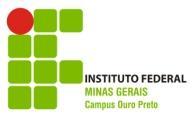                DIRETORIA DE INOVAÇÃO, PESQUISA, PÓS-GRADUAÇÃO  E EXTENSÃO               DIRETORIA DE INOVAÇÃO, PESQUISA, PÓS-GRADUAÇÃO  E EXTENSÃO               DIRETORIA DE INOVAÇÃO, PESQUISA, PÓS-GRADUAÇÃO  E EXTENSÃO(   )PROPONENTE(   )VOLUNTÁRIO(   )VOLUNTÁRIO(   )VOLUNTÁRIODADOS DO ALUNODADOS DO ALUNODADOS DO ALUNODADOS DO ALUNONOMECOMPLETONOMECOMPLETONOMECOMPLETONOMECOMPLETOCURSOMATRÍCULAMATRÍCULAMATRÍCULATELEFONE RESIDENCIALCELULARCELULARE-MAILDADOS DO PROJETODADOS DO PROJETO:DADOS DO PROJETODADOS DO PROJETO:DADOS DO PROJETODADOS DO PROJETO:DADOS DO PROJETODADOS DO PROJETO:PROJETO:PROJETO:PROJETO:PROJETO:ORIENTADOR:ORIENTADOR:ORIENTADOR:ORIENTADOR:ASSINATURA DO ORIENTADOR:ASSINATURA DO ORIENTADOR:ASSINATURA DO ALUNO:ASSINATURA DO ALUNO:DECLARAÇÃO DO PAI OU RESPONSÁVEL (caso o candidato seja menor de idade)DECLARAÇÃO DO PAI OU RESPONSÁVEL (caso o candidato seja menor de idade)DECLARAÇÃO DO PAI OU RESPONSÁVEL (caso o candidato seja menor de idade)DECLARAÇÃO DO PAI OU RESPONSÁVEL (caso o candidato seja menor de idade)Declaro conhecer e aceitar os critérios e normas que regem o EDITAL      /2018 INOVAÇÃO TECNOLÓGICA do Instituto Federal de Minas Gerais - campus Ouro Preto e certifico como verdadeiras as informações prestadas acima autorizando o aluno identificado a participar do programa, nas condições definidas no Edital   /2018.Ouro Preto, ______ de _______________________de ________.Nome:_____________________________Assinatura:_________________________________Declaro conhecer e aceitar os critérios e normas que regem o EDITAL      /2018 INOVAÇÃO TECNOLÓGICA do Instituto Federal de Minas Gerais - campus Ouro Preto e certifico como verdadeiras as informações prestadas acima autorizando o aluno identificado a participar do programa, nas condições definidas no Edital   /2018.Ouro Preto, ______ de _______________________de ________.Nome:_____________________________Assinatura:_________________________________Declaro conhecer e aceitar os critérios e normas que regem o EDITAL      /2018 INOVAÇÃO TECNOLÓGICA do Instituto Federal de Minas Gerais - campus Ouro Preto e certifico como verdadeiras as informações prestadas acima autorizando o aluno identificado a participar do programa, nas condições definidas no Edital   /2018.Ouro Preto, ______ de _______________________de ________.Nome:_____________________________Assinatura:_________________________________Declaro conhecer e aceitar os critérios e normas que regem o EDITAL      /2018 INOVAÇÃO TECNOLÓGICA do Instituto Federal de Minas Gerais - campus Ouro Preto e certifico como verdadeiras as informações prestadas acima autorizando o aluno identificado a participar do programa, nas condições definidas no Edital   /2018.Ouro Preto, ______ de _______________________de ________.Nome:_____________________________Assinatura:_________________________________DECLARAÇÃO DO ALUNO  DECLARAÇÃO DO ALUNO  DECLARAÇÃO DO ALUNO  DECLARAÇÃO DO ALUNO  Declaro que estou ciente de todas as normas que regem o EDITAL     /2018 INOVAÇÃO TECNOLÓGICA do Instituto Federal de Minas Gerais - campus Ouro Preto, em especial, o item 4.6. que estabelece o não fornecimento de bolsas aos alunos e colaborador(es) participantes do projeto.Ouro Preto, ______ de _______________________de  ________.___________________________________________________Assinatura do alunoDeclaro que estou ciente de todas as normas que regem o EDITAL     /2018 INOVAÇÃO TECNOLÓGICA do Instituto Federal de Minas Gerais - campus Ouro Preto, em especial, o item 4.6. que estabelece o não fornecimento de bolsas aos alunos e colaborador(es) participantes do projeto.Ouro Preto, ______ de _______________________de  ________.___________________________________________________Assinatura do alunoDeclaro que estou ciente de todas as normas que regem o EDITAL     /2018 INOVAÇÃO TECNOLÓGICA do Instituto Federal de Minas Gerais - campus Ouro Preto, em especial, o item 4.6. que estabelece o não fornecimento de bolsas aos alunos e colaborador(es) participantes do projeto.Ouro Preto, ______ de _______________________de  ________.___________________________________________________Assinatura do alunoDeclaro que estou ciente de todas as normas que regem o EDITAL     /2018 INOVAÇÃO TECNOLÓGICA do Instituto Federal de Minas Gerais - campus Ouro Preto, em especial, o item 4.6. que estabelece o não fornecimento de bolsas aos alunos e colaborador(es) participantes do projeto.Ouro Preto, ______ de _______________________de  ________.___________________________________________________Assinatura do alunoDIRETORIA DE INOVAÇÃO, PESQUISA, PÓS-GRADUAÇÃO  E EXTENSÃODIRETORIA DE INOVAÇÃO, PESQUISA, PÓS-GRADUAÇÃO  E EXTENSÃODIRETORIA DE INOVAÇÃO, PESQUISA, PÓS-GRADUAÇÃO  E EXTENSÃODIRETORIA DE INOVAÇÃO, PESQUISA, PÓS-GRADUAÇÃO  E EXTENSÃODIRETORIA DE INOVAÇÃO, PESQUISA, PÓS-GRADUAÇÃO  E EXTENSÃODIRETORIA DE INOVAÇÃO, PESQUISA, PÓS-GRADUAÇÃO  E EXTENSÃODIRETORIA DE INOVAÇÃO, PESQUISA, PÓS-GRADUAÇÃO  E EXTENSÃODIRETORIA DE INOVAÇÃO, PESQUISA, PÓS-GRADUAÇÃO  E EXTENSÃODADOS DO COLABORADORDADOS DO COLABORADORDADOS DO COLABORADORDADOS DO COLABORADORDADOS DO COLABORADORDADOS DO COLABORADORDADOS DO COLABORADORDADOS DO COLABORADORNOME COMPLETONOME COMPLETONOME COMPLETONOME COMPLETONOME COMPLETOINSTITUIÇÃO:INSTITUIÇÃO:INSTITUIÇÃO:CARGO/FUNÇÃO:SETOR DE LOTAÇÃO:SETOR DE LOTAÇÃO:SETOR DE LOTAÇÃO:SETOR DE LOTAÇÃO:SETOR DE LOTAÇÃO:SETOR DE LOTAÇÃO:TELEFONE/RAMALDATA DE NASCIMENTO DATA DE NASCIMENTO DATA DE NASCIMENTO NATURALIDADE NATURALIDADE NATURALIDADE NATURALIDADE NACIONALIDADEENDEREÇO RESIDENCIAL (AV, RUA, ESTRADA)ENDEREÇO RESIDENCIAL (AV, RUA, ESTRADA)ENDEREÇO RESIDENCIAL (AV, RUA, ESTRADA)ENDEREÇO RESIDENCIAL (AV, RUA, ESTRADA)ENDEREÇO RESIDENCIAL (AV, RUA, ESTRADA)ENDEREÇO RESIDENCIAL (AV, RUA, ESTRADA)ENDEREÇO RESIDENCIAL (AV, RUA, ESTRADA)ENDEREÇO RESIDENCIAL (AV, RUA, ESTRADA)NÚMERONÚMERONÚMEROCOMPLEMENTOCOMPLEMENTOCOMPLEMENTOCOMPLEMENTOBAIRROCIDADECIDADECIDADEESTADOESTADOESTADOESTADOCEPTELEFONE RESIDENCIALTELEFONE RESIDENCIALTELEFONE RESIDENCIALCELULARCELULARCELULARCELULARE-MAILDOCUMENTOS:DOCUMENTOS:DOCUMENTOS:DOCUMENTOS:DOCUMENTOS:DOCUMENTOS:DOCUMENTOS:DOCUMENTOS:CARTEIRA DE IDENTIDADECARTEIRA DE IDENTIDADEÓRGÃOEXPEDIDORÓRGÃOEXPEDIDORDATA DE EXPEDIÇÃODATA DE EXPEDIÇÃOCPFCPFDECLARAÇÃO DECLARAÇÃO DECLARAÇÃO DECLARAÇÃO DECLARAÇÃO DECLARAÇÃO DECLARAÇÃO DECLARAÇÃO Declaro que estou ciente de todas as normas que regem o EDITAL      /2018 INOVAÇÃO TECNOLÓGICA do Instituto Federal de Minas Gerais - campus Ouro Preto, em especial, o item 4.6. que estabelece o não fornecimento de bolsas aos alunos e colaborador(es) participantes do projeto.Ouro Preto, ______ de _______________________de  ________.___________________________________________________Assinatura do colaboradorDeclaro que estou ciente de todas as normas que regem o EDITAL      /2018 INOVAÇÃO TECNOLÓGICA do Instituto Federal de Minas Gerais - campus Ouro Preto, em especial, o item 4.6. que estabelece o não fornecimento de bolsas aos alunos e colaborador(es) participantes do projeto.Ouro Preto, ______ de _______________________de  ________.___________________________________________________Assinatura do colaboradorDeclaro que estou ciente de todas as normas que regem o EDITAL      /2018 INOVAÇÃO TECNOLÓGICA do Instituto Federal de Minas Gerais - campus Ouro Preto, em especial, o item 4.6. que estabelece o não fornecimento de bolsas aos alunos e colaborador(es) participantes do projeto.Ouro Preto, ______ de _______________________de  ________.___________________________________________________Assinatura do colaboradorDeclaro que estou ciente de todas as normas que regem o EDITAL      /2018 INOVAÇÃO TECNOLÓGICA do Instituto Federal de Minas Gerais - campus Ouro Preto, em especial, o item 4.6. que estabelece o não fornecimento de bolsas aos alunos e colaborador(es) participantes do projeto.Ouro Preto, ______ de _______________________de  ________.___________________________________________________Assinatura do colaboradorDeclaro que estou ciente de todas as normas que regem o EDITAL      /2018 INOVAÇÃO TECNOLÓGICA do Instituto Federal de Minas Gerais - campus Ouro Preto, em especial, o item 4.6. que estabelece o não fornecimento de bolsas aos alunos e colaborador(es) participantes do projeto.Ouro Preto, ______ de _______________________de  ________.___________________________________________________Assinatura do colaboradorDeclaro que estou ciente de todas as normas que regem o EDITAL      /2018 INOVAÇÃO TECNOLÓGICA do Instituto Federal de Minas Gerais - campus Ouro Preto, em especial, o item 4.6. que estabelece o não fornecimento de bolsas aos alunos e colaborador(es) participantes do projeto.Ouro Preto, ______ de _______________________de  ________.___________________________________________________Assinatura do colaboradorDeclaro que estou ciente de todas as normas que regem o EDITAL      /2018 INOVAÇÃO TECNOLÓGICA do Instituto Federal de Minas Gerais - campus Ouro Preto, em especial, o item 4.6. que estabelece o não fornecimento de bolsas aos alunos e colaborador(es) participantes do projeto.Ouro Preto, ______ de _______________________de  ________.___________________________________________________Assinatura do colaboradorDeclaro que estou ciente de todas as normas que regem o EDITAL      /2018 INOVAÇÃO TECNOLÓGICA do Instituto Federal de Minas Gerais - campus Ouro Preto, em especial, o item 4.6. que estabelece o não fornecimento de bolsas aos alunos e colaborador(es) participantes do projeto.Ouro Preto, ______ de _______________________de  ________.___________________________________________________Assinatura do colaboradorItemQuantidadeDescrição (um item para cada linha)Preço UnitárioCusto Total do Item10 R$                           -    R$                                                -   20 R$                           -    R$                                                -   30 R$                           -    R$                                                -   40 R$                           -    R$                                                -   50 R$                           -    R$                                                -   60 R$                           -    R$                                                -   70 R$                           -    R$                                                -   80 R$                           -    R$                                                -    R$                                                -   - ORÇAMENTOS: Apresentar três para cada item solicitado.- ORÇAMENTOS: Apresentar três para cada item solicitado.- ORÇAMENTOS: Apresentar três para cada item solicitado.- ORÇAMENTOS: Apresentar três para cada item solicitado.- ORÇAMENTOS: Apresentar três para cada item solicitado.- JUSTIFICATIVA: Anexar justificativa da utilidade de cada item solicitado.  - JUSTIFICATIVA: Anexar justificativa da utilidade de cada item solicitado.  - JUSTIFICATIVA: Anexar justificativa da utilidade de cada item solicitado.  - JUSTIFICATIVA: Anexar justificativa da utilidade de cada item solicitado.  - JUSTIFICATIVA: Anexar justificativa da utilidade de cada item solicitado.  